МЕСТНАЯ АДМИНИСТРАЦИЯМУНИЦИПАЛЬНОГО ОБРАЗОВАНИЯ ГОРОД ПЕТЕРГОФПОСТАНОВЛЕНИЕ«30» декабря 2016 г.						                                                № 132«Об утверждении ведомственной целевой программы мероприятий, направленной на решение вопроса местного значения «Проведение работ по военно-патриотическому воспитанию граждан» на 2017 год»            В соответствии с Бюджетным кодексом РФ, Положением о бюджетном процессе в муниципальном образовании город Петергоф, Постановлением местной администрации муниципального образования город Петергоф от 26.09.2013 №150 «Об утверждении Положения о Порядке разработки, реализации и оценки эффективности муниципальных программ и о Порядке разработки и реализации ведомственных целевых программ и планов по непрограммным расходам местного бюджета МО г. Петергоф»ПОСТАНОВЛЯЕТ:       1. Утвердить ведомственную целевую программу мероприятий, направленную на решение вопроса местного значения «Проведение работ по военно-патриотическому воспитанию граждан» на 2017 год в соответствии с Приложением №1 к настоящему Постановлению.      2.  Постановление вступает в силу с момента опубликования. 3. Контроль за исполнением настоящего Постановления оставляю за собой. Глава местной администрациимуниципального образования город Петергоф               А.В. ШифманПриложение №1к Постановлению МА МО город Петергоф от 30.12.2016г. № 132ВЕДОМСТВЕННАЯ ЦЕЛЕВАЯ   ПРОГРАММАмероприятий, направленная на решение вопроса местного значения «Проведение работ по военно-патриотическому воспитанию граждан» на 2017 годЦели и задачи программы: - формирование у граждан военно-патриотического сознания, высокой гражданской ответственности и любви к родному Отечеству, как одной из основ духовно-нравственного единства общества;- формирование у граждан позитивного отношения к военной службе и положительной мотивации у молодых людей относительно прохождения военной службы по призыву и контракту;- создание в муниципальном образовании г. Петергоф системы военно-патриотического воспитания граждан;- совершенствование нормативно-правового, методического и информационного обеспечения системы патриотического воспитания граждан;- внедрение в деятельность по организации патриотического воспитания граждан современных форм, методов и средств воспитательной работы;- сохранение, возрождение и развитие военных и трудовых традиций народа, Армии и Флота Российской ФедерацииЗаказчик программы (ответственный исполнитель):Местная администрация муниципального образования город Петергоф (Организационный отдел местной администрации муниципального образования город Петергоф)3. Ожидаемые конечные результаты реализации целевой программы: Приобретение (изготовление) подарочно-сувенирной продукции в количестве 235 шт.Приобретение цветочной продукции в количестве 1928 шт.Организация доставки – 5 усл.Организация кинолектория – 3 усл.             4. Сроки реализации целевой программы: 1-4 квартал 2016 года             Перечень мероприятий целевой программы, ожидаемые конечные результаты реализации и необходимый объём финансирования:Приложение № 1: Сметный расчет к пункту 1 программы «Участие в торжественно-траурных мероприятиях (возложение цветов и венков): День снятия блокады Ленинграда, День освобождения Петергофа, День Победы, День памяти и скорби, День памяти жертв блокады, День высадки морского десанта» - в 1-м экз. на 2-х листах;Приложение № 2: Сметный расчет к пункту 2 программы «Участие в организации и проведении   фестиваля инсценированной патриотической песни «Я люблю тебя, Россия», посвященном Дню защитника Отечества» - в 1-м экз. на 1-м листе;Приложение № 3: Сметный расчет к пункту 3 программы «Участие в организации и проведении оборонно – спортивной и туристической игры «Зарница» - в 1-м экз. на 1-м листе;Приложение № 4: Сметный расчет к пункту 4 программы «Участие в проведении Дня призывника» - в 1-м экз. на 1-м листе;Приложение № 5: Сметный расчет к пункту 5 программы «Участие в организации и проведении торжественной церемонии приведения к клятве кадетов МЧС» -  в 1-м экз. на 1-м листе;Приложение № 6: Сметный расчет к пункту 6 программы «Организация доставки ветеранов, детей, подростков и молодежи муниципального образования город Петергоф к местам проведения мероприятий военно- патриотической направленности» - в 1-м экз. на 1-м листе;Приложение № 7: Сметный расчет к пункту 7 программы «Организация и проведение кинолекториев с показом патриотических и краеведческих фильмов, созданных на средства муниципального образования город Петергоф» - в 1-м экз. на 1-м листе;Приложение № 1 к целевой программе УТВЕРЖДАЮ:Глава местной администрации муниципального образования город Петергоф_________________А.В. ШифманСметный расчет к пункту 1 программы«Участие в торжественно-траурных мероприятиях (возложение цветов и венков):День снятия блокады Ленинграда, День освобождения Петергофа, День Победы, День памяти и скорби, День памяти жертв блокады, День высадки морского десанта»Руководитель структурного подразделения - начальник организационного отдела местной администрации МО г. Петергоф                                                        Н.И. ЗимаковаПриложение № 2 к целевой программе УТВЕРЖДАЮ:Глава местной администрации муниципального образования город Петергоф_________________А.В. ШифманСметный расчет к пункту 2 программы«Участие в организации и проведении   фестиваля инсценированной патриотической песни «Я люблю тебя, Россия», посвященном Дню защитника Отечества»Руководитель структурного подразделения - начальник организационного отдела местной администрации МО г. Петергоф                                                        Н.И. ЗимаковаПриложение № 3 целевой программе УТВЕРЖДАЮ:Глава местной администрации муниципального образования город Петергоф_________________А.В. ШифманСметный расчет к пункту 3 программы «Участие в организации и проведении оборонно – спортивной и туристической игры «Зарница» Руководитель структурного подразделения - начальник организационного отдела местной администрации МО г. Петергоф                                                        Н.И. ЗимаковаПриложение № 4 к целевой программе УТВЕРЖДАЮ:Глава местной администрации муниципального образования город Петергоф_________________А.В. ШифманСметный расчет к пункту 4 программы«Участие в проведении Дня призывника»Руководитель структурного подразделения - начальник организационного отдела местной администрации МО г. Петергоф                                                        Н.И. ЗимаковаПриложение № 5 к целевой программе УТВЕРЖДАЮ:Глава местной администрации муниципального образования город Петергоф_________________А.В. ШифманСметный расчет к пункту 5 программы«Участие в организации и проведении торжественной церемонии приведения к клятве кадетов МЧС»Руководитель структурного подразделения - начальник организационного отдела местной администрации МО г. Петергоф                                                        Н.И. ЗимаковаПриложение № 6 к целевой программе УТВЕРЖДАЮ:Глава местной администрации муниципального образования город Петергоф_________________А.В. ШифманСметный расчет к пункту 6 программы«Организация доставки ветеранов, детей, подростков и молодежи муниципального образования город Петергоф к местам проведения мероприятий военно- патриотической направленности»Руководитель структурного подразделения - начальник организационного отдела местной администрации МО г. Петергоф                                                        Н.И. ЗимаковаПриложение № 7 к целевой программе УТВЕРЖДАЮ:Глава местной администрации муниципального образования город Петергоф_________________А.В.ШифманСметный расчет к пункту 7 программы«Организация и проведение кинолекториев с показом патриотических и краеведческих фильмов, созданных на средства муниципального образования город Петергоф»Руководитель структурного подразделения - начальник организационного отдела местной администрации МО г. Петергоф                                                        Н.И. ЗимаковаУтверждено регламентом местной администрацииМО г.ПетергофЛИСТ СОГЛАСОВАНИЯ        ПРОЕКТА   постановления местной администрации муниципального образования город Петергоф 1. Наименование документа: Постановление местной администрации муниципального образования город Петергоф «Об утверждении ведомственной целевой программы мероприятий, направленной на решение вопроса местного значения «Проведение работ по военно-патриотическому воспитанию граждан» на 2017 год»2. Проект подготовлен (наименование отдела): организационный отдел.3. Лицо (разработчик документа), ответственное за согласование проекта (должность, ФИО): руководитель структурного подразделения - начальник организационного отдела Зимакова Н.И.4.Отметка о согласовании с должностными лицами, структурными подразделениями:ЗАРЕГИСТРИРОВАНО: № _________  от  «______»_______________2016 год.РАЗОСЛАНО:  в дело-1экз.                           в прокуратуру- 1экз.                           по принадлежности-1экз.Утверждено               Глава МА МО г.Петергоф_______________/А.В. Шифман/                           «___»__________________201_г.№п/пНаименование мероприятияОжидаемые конечные результатыОжидаемые конечные результаты      Срок исполнения мероприятияНеобходимый объём финансирования(тыс.руб.)№п/пНаименование мероприятияЕдиница измеренияКол-во      Срок исполнения мероприятияВсегоУчастие в торжественно-траурных мероприятиях (возложение цветов и венков):День снятия блокады Ленинграда, День освобождения Петергофа, День защитника Отечества, День Победы, День памяти и скорби, День памяти жертв блокады, День высадки морского десанташт.19281-4 кварталы110,0Участие в организации и проведении   фестиваля инсценированной патриотической песни «Я люблю тебя, Россия», посвященном Дню защитника Отечествашт.201 квартал15,0Участие в организации и проведении оборонно – спортивной и туристической игры «Зарница» шт.901-4 квартал45,0Участие в проведении Дня призывникашт.251-4 квартал30,0Участие в организации и проведении торжественной церемонии приведения к клятве кадетов МЧСшт.1003-4 квартал55,0Организация доставки ветеранов, детей, подростков и молодежи муниципального образования город Петергоф к местам проведения мероприятий военно- патриотической направленностиусл.51-4 квартал55,0Организация и проведение кинолекториев с показом патриотических и краеведческих фильмов, созданных на средства муниципального образования Петергофусл.31-4 кварталы45,0Итого355,0№п/пТовар (цветочная продукция)Кол-воЕд.Ценаза ед. , руб.Общая стоимость, руб.1.Торжественно-траурный митинг, посвященный 73-й годовщине освобождения Ленинграда  от фашистских захватчиков в годы Великой Отечественной войны на мемориале «Малая Пискаревка»(День снятия блокады Ленинграда, День освобождения Петергофа, январь 2017 г.)1.Торжественно-траурный митинг, посвященный 73-й годовщине освобождения Ленинграда  от фашистских захватчиков в годы Великой Отечественной войны на мемориале «Малая Пискаревка»(День снятия блокады Ленинграда, День освобождения Петергофа, январь 2017 г.)1.Торжественно-траурный митинг, посвященный 73-й годовщине освобождения Ленинграда  от фашистских захватчиков в годы Великой Отечественной войны на мемориале «Малая Пискаревка»(День снятия блокады Ленинграда, День освобождения Петергофа, январь 2017 г.)1.Торжественно-траурный митинг, посвященный 73-й годовщине освобождения Ленинграда  от фашистских захватчиков в годы Великой Отечественной войны на мемориале «Малая Пискаревка»(День снятия блокады Ленинграда, День освобождения Петергофа, январь 2017 г.)1.Торжественно-траурный митинг, посвященный 73-й годовщине освобождения Ленинграда  от фашистских захватчиков в годы Великой Отечественной войны на мемориале «Малая Пискаревка»(День снятия блокады Ленинграда, День освобождения Петергофа, январь 2017 г.)1.Торжественно-траурный митинг, посвященный 73-й годовщине освобождения Ленинграда  от фашистских захватчиков в годы Великой Отечественной войны на мемориале «Малая Пискаревка»(День снятия блокады Ленинграда, День освобождения Петергофа, январь 2017 г.)1.1Гвоздика красная стандарт370шт.45-0016650-001.2Венок овальный 1,5/0,8 м с использованием искусственных цветов:основа искусственная, зелень, гвоздика красная 100шт, лилия белая 20 шт., лента атласная белая 2/0,25 м с надписью (нанесение золотой краской)1шт.3350-003350-00Итого:20 000-00         2. Торжественно-траурный митинг, посвященный Дню Победына мемориале «Приморский», май 2017 г.         2. Торжественно-траурный митинг, посвященный Дню Победына мемориале «Приморский», май 2017 г.         2. Торжественно-траурный митинг, посвященный Дню Победына мемориале «Приморский», май 2017 г.         2. Торжественно-траурный митинг, посвященный Дню Победына мемориале «Приморский», май 2017 г.         2. Торжественно-траурный митинг, посвященный Дню Победына мемориале «Приморский», май 2017 г.         2. Торжественно-траурный митинг, посвященный Дню Победына мемориале «Приморский», май 2017 г.2.1Гвоздика красная стандарт958шт.45-0043110-002.2Венок овальный 1,5/0,8 м. с использованием искусственных цветов: основа искусственная, зелень, роза красная 50 шт., хризантема белая 80 шт., гвоздика красная 50 шт., ягоды декоративные 20 шт., лента атласная красная 2/0,25 м. с надписью нанесенной золотой краской. 2шт.3445-006890-00Итого:50 000-003. Торжественно-траурный митинг, посвященный Дню памяти и скорби на мемориале «Приморский», июнь 2017 г. 3. Торжественно-траурный митинг, посвященный Дню памяти и скорби на мемориале «Приморский», июнь 2017 г. 3. Торжественно-траурный митинг, посвященный Дню памяти и скорби на мемориале «Приморский», июнь 2017 г. 3. Торжественно-траурный митинг, посвященный Дню памяти и скорби на мемориале «Приморский», июнь 2017 г. 3. Торжественно-траурный митинг, посвященный Дню памяти и скорби на мемориале «Приморский», июнь 2017 г. 3. Торжественно-траурный митинг, посвященный Дню памяти и скорби на мемориале «Приморский», июнь 2017 г. 3.1Гвоздика красная стандарт292шт.45-0013140-003.2Венок овальный 1,5/0,8 м. с использованием искусственных цветов: основа искусственная, зелень, роза красная 50 шт., хризантема белая 80 шт., гвоздика красная 50 шт., ягоды декоративные 20 шт., лента атласная красная 2/0,25 м. с надписью нанесенной золотой краской2шт.3430-006860-00Итого:20 000-004. Торжественно - траурное мероприятие, посвященное дню памяти жертв блокады на мемориале «Малая Пискаревка», сентябрь 2017г.4. Торжественно - траурное мероприятие, посвященное дню памяти жертв блокады на мемориале «Малая Пискаревка», сентябрь 2017г.4. Торжественно - траурное мероприятие, посвященное дню памяти жертв блокады на мемориале «Малая Пискаревка», сентябрь 2017г.4. Торжественно - траурное мероприятие, посвященное дню памяти жертв блокады на мемориале «Малая Пискаревка», сентябрь 2017г.4. Торжественно - траурное мероприятие, посвященное дню памяти жертв блокады на мемориале «Малая Пискаревка», сентябрь 2017г.4. Торжественно - траурное мероприятие, посвященное дню памяти жертв блокады на мемориале «Малая Пискаревка», сентябрь 2017г.4.1Гвоздика красная стандарт150шт.45-006750-004.2Венок овальный 1,0/0,5 м. с использованием искусственных цветов: основа искусственная, зелень, роза красная 70 шт., гвоздика 40 шт., хризонтема50 шт., лента атласная красная 2/ 0,25 м, с надписью золотой краской.1шт.3250-003250-00Итого:10 000-005.  Торжественно-траурное мероприятие, посвященное Дню высадки морского десанта, октябрь 2017 г.5.  Торжественно-траурное мероприятие, посвященное Дню высадки морского десанта, октябрь 2017 г.5.  Торжественно-траурное мероприятие, посвященное Дню высадки морского десанта, октябрь 2017 г.5.  Торжественно-траурное мероприятие, посвященное Дню высадки морского десанта, октябрь 2017 г.5.  Торжественно-траурное мероприятие, посвященное Дню высадки морского десанта, октябрь 2017 г.5.  Торжественно-траурное мероприятие, посвященное Дню высадки морского десанта, октябрь 2017 г.5.1 Гвоздика красная стандарт150шт.45-006750-005.2 Цветочная композиция в корзине:Корзина плетеная растительного происхождения с ручкой (диаметр 40 см., высотой 60 см.), зелень, хризантема кустовая белая, гвоздика стандартная красная.2шт.1625-003250-00Итого:10 000-00Всего:1928шт.110 000-00№п/пНаименование товараКол-воЕд.Стоимость за ед. товара, руб.Общая стоимость, руб.1Кубок RUS4 B Чаша круглая Триколор, высота 26 см4шт.930,003720,002Кубок RUS4 C Чаша круглая Триколор, высота 26 см8шт.780,006240,003Кубок RUS4 D Чаша круглая Триколор, высота 26 см8шт.630,005040,00 Итого: 2015 000,00№п/пНаименование товараЕд.изм.Кол-воЦена за ед.,руб.Сумма,руб.1.Термос металлический с узким горломиз высококачественной нержавеющей стали с крышкой-чашкой, объем 0,75 литраШт.30550,0016500,002.Сумка дорожно - спортивная Сумка изготовлена из кровенила. Имеет ручки для переноски, плечевой ремень, внутри одно большое отделение и кармашек на молнии. Размер: 52*28*18 смШт.30600,0018000,003.Рюкзак.Рюкзак изготовлен из капровинила с одним отделением, снаружи небольшой карман с логотипом. Размер: 32*24*42 смШт.30350,0010500,00Итого:9045 000,00№п/пНаименование товараЕд.изм.Кол-воЦена за ед.,руб.Сумма,руб.1.Спортивная сумка Сумка изготовлена из полиэстера. Имеет ручки для переноски и плечевой ремень. Размер 66*25*35 смШт.251200,030 000,00Итого:2530 000,00№п/пНаименование товараКол-воЕд.измеренияЦеназа ед.руб.Стоимость,руб.1. Расходы на приобретение подарочно - сувенирной продукции для вручения детям и подросткам, проживающим на территории МО город Петергоф – участникам торжественной церемонии приведения к клятве кадетов МЧС России  1. Расходы на приобретение подарочно - сувенирной продукции для вручения детям и подросткам, проживающим на территории МО город Петергоф – участникам торжественной церемонии приведения к клятве кадетов МЧС России  1. Расходы на приобретение подарочно - сувенирной продукции для вручения детям и подросткам, проживающим на территории МО город Петергоф – участникам торжественной церемонии приведения к клятве кадетов МЧС России  1. Расходы на приобретение подарочно - сувенирной продукции для вручения детям и подросткам, проживающим на территории МО город Петергоф – участникам торжественной церемонии приведения к клятве кадетов МЧС России  1. Расходы на приобретение подарочно - сувенирной продукции для вручения детям и подросткам, проживающим на территории МО город Петергоф – участникам торжественной церемонии приведения к клятве кадетов МЧС России  1. Расходы на приобретение подарочно - сувенирной продукции для вручения детям и подросткам, проживающим на территории МО город Петергоф – участникам торжественной церемонии приведения к клятве кадетов МЧС России  1.1Знак «Кадет МЧС России»50 Шт.560,028 000,001.2Шарф трикотажный с символикой МЧС России, трехцветный, размер 16х14050Шт.540,0027 000,00Итого:10055 000,00№НаименованиеКол-во Ценаза ед.Общая стоимостьруб.1.Организация доставки детей,  жителей МО г. Петергоф по маршруту: Петергоф, ул. Ботаническая, д.8 -Ломоносов, Красная слобода (Малая Пискаревка)-Петергоф, ул. Ботаническая, д. 8. Торжественный митинг, посвященный Дню полного освобождения Ленинграда от фашистской блокады. 1 усл.10 000,0010 000,002.Организация доставки детей, жителей МО г. Петергоф по маршруту: Петергоф, ул. Ботаническая, д. 8 - город Ломоносов, Стелла города воинской славы- Петергоф, ул. Ботаническая, д. 8. Торжественный митинг, посвященный Дню Победы советского народа в Великой Отечественной войне 1941-1945 г.1усл.10 000,0010 000,003.Организация доставки детей, жителей МО г. Петергоф по маршруту: Петергоф, ул. Самсониевская, д. 3 - Ленинградская область, Гостилицы, гора Колокольня - Санкт-Петербург, город Петергоф, ул. Самсониевская, д. 3. Урок Мужества на мемориалах, входящих в Зеленый пояс славы.1 усл.12 500,00 12 500,004.Организация доставки детей, жителей МО г. Петергоф по маршруту: Петергоф, ул. Ботаническая, д. 8 - город Ломоносов, Красная слобода (Малая Пискаревка) - Санкт-Петербург, город Петергоф, ул. Ботаническая, д. 8 (15 ветеранов и 30 школьников). Торжественный траурный митинг, посвященный Дню памяти и скорби - началу блокады Ленинграда. 1усл.10 000,0010 000,005.Организация доставки детей, жителей МО г. Петергоф по маршруту: Петергоф, ул. Самсониевская, д. 3 - Кронштадт - Петергоф, ул. Самсониевская, д. 3. Торжественно-траурный митинг, посвященный 75-летию высадки морского десанта. 1 усл.12 500,00 12 500,00ИТОГО: 55 000,00№п/пНаименование Кол-воЕд.изм.Стоимостьза ед.руб.Общая стоимость1Организация и проведение кинолекториев с показом патриотических и краеведческих фильмов, созданных на средства муниципального образования Петергоф, выступлением лектора - киноведа, имеющего высшее образование по специальности «киновед» продолжительностью 1 час 30 мин.3Усл.15 000,0045 000,00Итого:45 000,00Наименование органа, подразделения, ФИО должностного лицаДата поступленияКраткое содержание замечаний, подпись, датаЗамечание устраненоЗаместитель главы местной администрацииРакова В.А.Начальник ФЭОКостарева А.В.Начальник отдела закупок и юридического сопровожденияЕгорова Т.С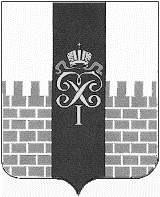 